Matematika 7. třída - 13. 4. Zkontrolujte (doplňte si) si zápis ze včerejší online hodiny:TROJ4LENKA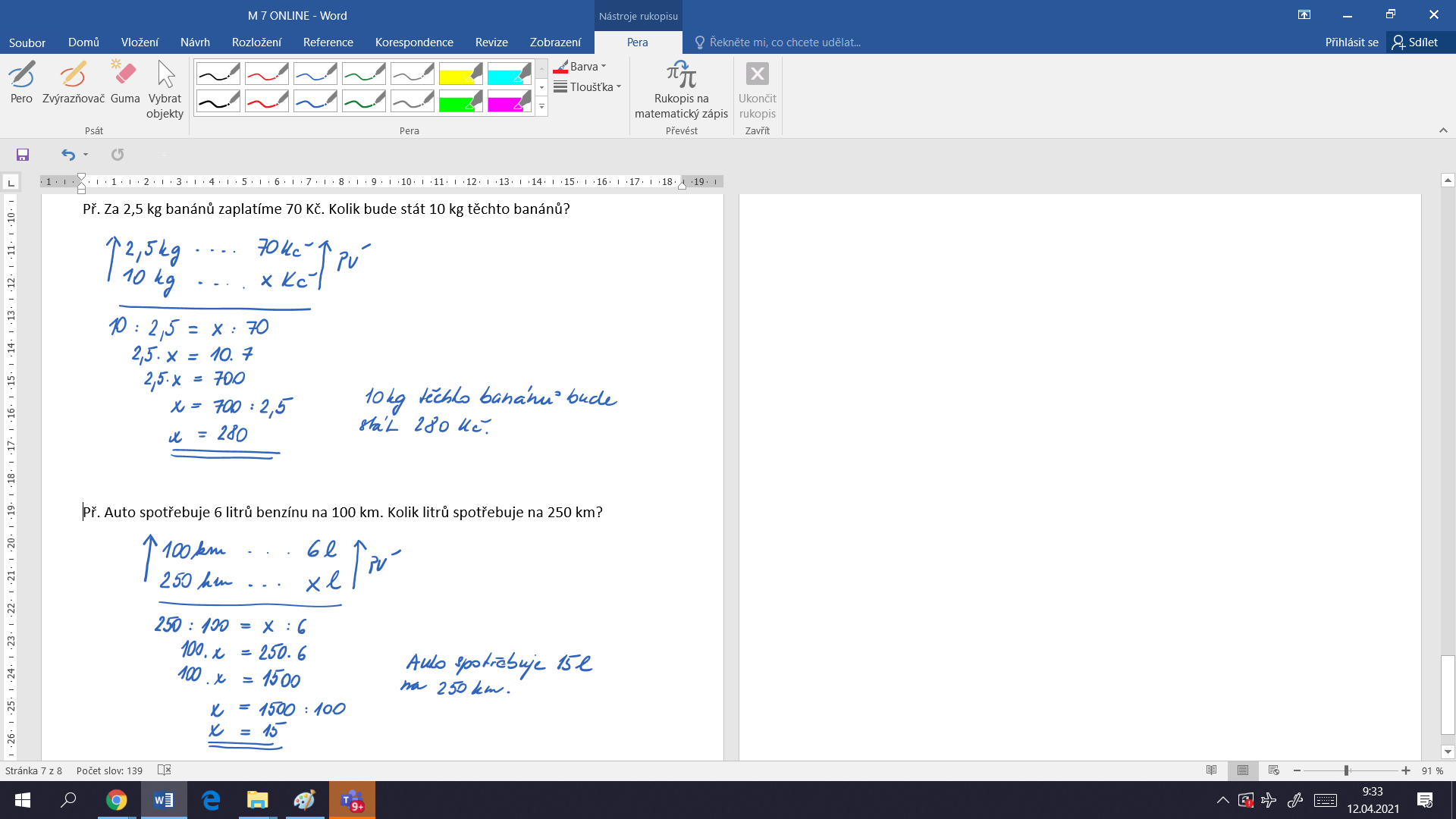 